MERSİN BÜYÜKŞEHİR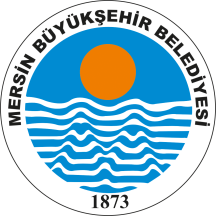 BELEDİYE MECLİSİ KARARIBirleşim Sayısı : (1)Oturum Sayısı : (1)Dönem Sayısı   : (2)Karar Tarihi    : 08/02/2016Karar Sayısı     : 135	 Büyükşehir Belediye Meclisi 08/02/2016 Pazartesi günü Büyükşehir Belediye Meclis Başkanı Burhanettin KOCAMAZ başkanlığında Mersin Büyükşehir Belediyesi Kongre ve Sergi Sarayı Toplantı Salonu’nda toplandı.Emlak ve İstimlak Dairesi Başkanlığı'nın 04/02/2016 tarih ve 37816165/756.02-219-603 sayılı yazısı katip üye tarafından okundu.KONUNUN GÖRÜŞÜLMESİ VE OYLANMASI SONUNDA	Mülkiyeti Mersin Büyükşehir Belediyesi’ne ait Mersin İli, Akdeniz ilçesi Karaduvar Mahallesi No:5 adresinde bulunan 24.557 m² alana sahip (Açık otopark), Mersin İli, Akdeniz ilçesi Karacailyas Mahallesi Modern Evler Güneyindeki 6.049 m² alana sahip (Açık otopark), Mersin  İli, Akdeniz  ilçesi  Camişerif  Mahallesi Merkez Bankası Önü ve Karşısında bulunan 2.048 m² alana sahip (Açık Otopark), Mersin İli, Akdeniz ilçesi Mahmudiye Mahallesi 10 pafta üzerinde bulunan 3.389 m² alana sahip (Kapalı Otopark) ile Mersin İli, Akdeniz ilçesi Karacailyas Mahallesi Takran Mevkiinde bulunan l.700 m² alana sahip  (Açık Otopark)  alanlarının  işletilmesi  yönünde  Merulaş   Mersin   Ulaşım   Toplu  Taşıma  İşletmeciliği   San.  ve  Tic. A.Ş.'nin idaremize müracaatı olmuştur.	5216 sayılı Büyükşehir Belediyesi Kanunu’nun 26. Maddesi "Büyükşehir belediyesi kendisine verilen görev ve hizmet alanlarında, ilgili mevzuatta belirtilen usullere göre sermaye şirketleri kurabilir. Genel sekreter ile belediye ve bağlı kuruluşlarında yöneticilik sıfatını haiz personel bu şirketlerin yönetim ve denetim kurullarında görev alabilirler. Büyükşehir belediyesi, kendine ait büfe, otopark ve çay bahçelerini işletebilir; ya da bu yerlerin belediye veya bağlı kuruluşlarının %50'sinden fazlasına ortak olduğu şirketler ile bu şirketlerin % 50'sinden fazlasına ortak olduğu şirketlere, 2886 sayılı Devlet İhale Kanunu hükümlerine tabi olmaksızın belediye meclisince belirlenecek süre ve bedelle işletilmesini devredebilir." hükmü yer almaktadır.	Anılan yasa hükmü uyarınca; işletilme hakkı 10 yıllık süre ile en son yıl tahsil edilen kira bedeline enflasyon farkı eklenen bedelle Merulaş Mersin Ulaşım Toplu Taşıma lşlemeciliği San. ve Tic. A.Ş.'ne işletme hakkının devir edilmesi ile ilgili teklifin gündeme alınarak, Plan ve Bütçe Komisyonu ile Mersin Büyükşehir Belediyesi’nin Ortak Olduğu Şirketlerin Hesaplarını İnceleme Komisyonu'na müştereken havalesine, yapılan iş'ari oylama neticesinde mevcudun oy birliği ile karar verilmiştir.Burhanettin KOCAMAZ                     Enver Fevzi KÖKSAL     	 Ergün ÖZDEMİR        Meclis Başkanı	                                   Meclis Katibi	   	                Meclis Katibi